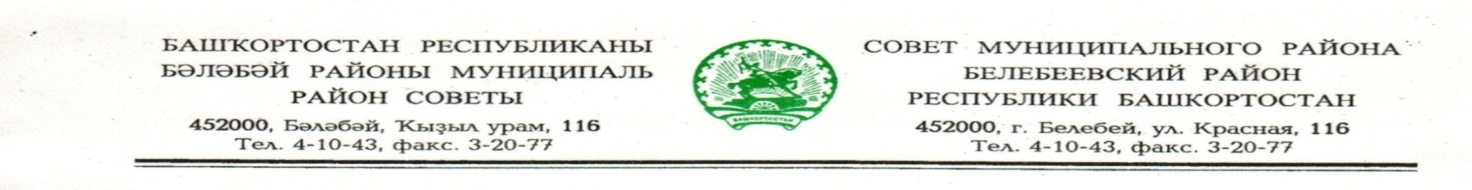                 KАРАР                                                                       РЕШЕНИЕ           «07» февраля 2020й.                     № 593                  «07» февраля 2020 г.Об инициативе изменения границ муниципального образования городского поселения город Белебей муниципального района Белебеевский район Республики Башкортостан		В целях обеспечения устойчивого территориального развития муниципального образования городское поселение город Белебей муниципального района Белебеевский район Республики Башкортостан, в  соответствии со ст. 12 Федерального закона от 06.10.2003г. № 131-ФЗ «Об общих принципах организации местного самоуправления в Российской Федерации»,                     принимая во внимание решение Совета городского поселения город Белебей муниципального района Белебеевский район Республики Башкортостан от 26.12.2019г. № 325, решение Совета сельского поселения Тузлукушевский сельсовет муниципального района Белебеевский район Республики Башкортостан от 25.11.2019г. № 32, решение Совета сельского поселения Усень-Ивановский сельсовет муниципального района Белебеевский район Республики Башкортостан от 27.12.2019г. № 39, решение Совета сельского поселения Малиновский сельсовет муниципального района Белебеевский район Республики Башкортостан от 22.11.2019г. № 34/1, решение Совета сельского поселения Донской сельсовет муниципального района Белебеевский район Республики Башкортостан от  27.12.2019г. № 43, решение Совета сельского поселения Рассветовский сельсовет муниципального района Белебеевский район Республики Башкортостан от 02.10.2017г. № 63, решение Совета сельского поселения Анновский сельсовет муниципального района Белебеевский район Республики Башкортостан от 22.11.2019г. № 29, решение Совета сельского поселения Аксаковский сельсовет муниципального района Белебеевский район Республики Башкортостан от 22.11.2019г. № 29/1,  руководствуясь Законом Республики Башкортостан от 20.04.2005г. № 178-З «Об административно-территориальном устройстве Республики Башкортостан», Совет муниципального района Белебеевский район Республики Башкортостан РЕШИЛ:		1. Инициировать процедуру изменения границ муниципального образования городское поселение город Белебей муниципального района Белебеевский район Республики Башкортостан, согласно схематическим картам, прилагаемым к настоящему решению:		1.1. Передать часть территории муниципальных образований сельских поселений муниципального района Белебеевский район Республики Башкортостан в состав территории муниципального образования городское поселение город Белебей муниципального района Белебеевский район Республики Башкортостан общей площадью 2071,9 га, в том числе:- сельского поселения Аксаковский сельсовет муниципального района Белебеевский район Республики Башкортостан, площадью 4,2 га;- сельского поселения Тузлукушевский сельсовет муниципального района Белебеевский район Республики Башкортостан, площадью 168,6 га;- сельского поселения Усень-Ивановский сельсовет муниципального района Белебеевский район Республики Башкортостан, площадью 9,1 га;- сельского поселения Малиновский сельсовет муниципального района Белебеевский район Республики Башкортостан, площадью 933,3 га;- сельского поселения Донской сельсовет муниципального района Белебеевский район Республики Башкортостан, площадью 353,8 га;- сельского поселения Рассветовский сельсовет муниципального района Белебеевский район Республики Башкортостан, площадью 128,7 га;- сельского поселения Анновский сельсовет муниципального района Белебеевский район Республики Башкортостан, площадью 474,2 га.		1.2. Передать часть территории муниципального образования городское поселение город Белебей муниципального района Белебеевский район Республики Башкортостан общей площадью 29,8 га в границы муниципальных образований муниципального района Белебеевский район Республики Башкортостан, в том числе:- сельского поселения Анновский сельсовет муниципального района Белебеевский район Республики Башкортостан, площадью 1,7 га;- сельского поселения Рассветовский сельсовет муниципального района Белебеевский район Республики Башкортостан, площадью 0,3  га;- сельского поселения Усень-Ивановский сельсовет муниципального района Белебеевский район Республики Башкортостан, площадью 1,4 га;- сельского поселения Донской сельсовет муниципального района Белебеевский район Республики Башкортостан, площадью 0,02 га;- сельского поселения Малиновский сельсовет муниципального района Белебеевский район Республики Башкортостан, площадью 26,4 га.		2. Обратиться в Государственное Собрание – Курултай Республики Башкортостан с инициативой об изменении границ согласно п. 1 настоящего решения.		3. Контроль за исполнением настоящего решения возложить на постоянную Комиссию Совета муниципального района Белебеевский район Республики Башкортостан по промышленности, строительству, жилищно-коммунальному хозяйству, транспорту, торговле, предпринимательству и иным видам услуг.Председатель Совета 								            А.С.Лущиц